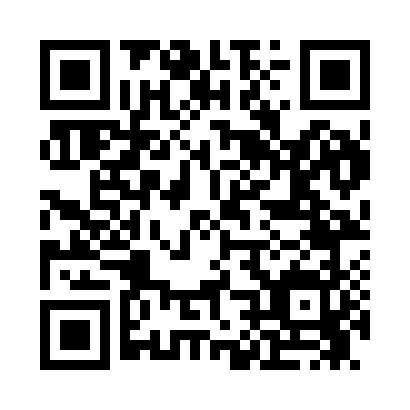 Prayer times for Raymore, Missouri, USAMon 1 Jul 2024 - Wed 31 Jul 2024High Latitude Method: Angle Based RulePrayer Calculation Method: Islamic Society of North AmericaAsar Calculation Method: ShafiPrayer times provided by https://www.salahtimes.comDateDayFajrSunriseDhuhrAsrMaghribIsha1Mon4:235:571:225:188:4710:202Tue4:245:571:225:188:4710:203Wed4:245:581:225:188:4610:204Thu4:255:581:225:188:4610:195Fri4:265:591:235:188:4610:196Sat4:276:001:235:188:4610:187Sun4:286:001:235:188:4510:188Mon4:286:011:235:188:4510:179Tue4:296:011:235:198:4510:1710Wed4:306:021:235:198:4410:1611Thu4:316:031:235:198:4410:1512Fri4:326:031:245:198:4310:1513Sat4:336:041:245:198:4310:1414Sun4:346:051:245:198:4210:1315Mon4:356:061:245:198:4210:1216Tue4:366:061:245:198:4110:1117Wed4:376:071:245:198:4110:1018Thu4:386:081:245:188:4010:0919Fri4:396:091:245:188:3910:0920Sat4:406:091:245:188:3910:0721Sun4:426:101:245:188:3810:0622Mon4:436:111:245:188:3710:0523Tue4:446:121:245:188:3610:0424Wed4:456:131:245:188:3610:0325Thu4:466:141:245:188:3510:0226Fri4:476:141:245:178:3410:0127Sat4:496:151:245:178:3310:0028Sun4:506:161:245:178:329:5829Mon4:516:171:245:178:319:5730Tue4:526:181:245:168:309:5631Wed4:536:191:245:168:299:54